Источники и приёмники информации...Цели урока:         Дать учащимся представление об информационных процессах               передачи и получения информации;         Ознакомить учащихся со схемой передачи информации;         Ознакомить учащихся со способами представления информации и видами информации.Задачи:Образовательная: Помочь учащимся усвоить понятие информации, виды информации, формы представления информации, свойства информации,  источники и приемники информации. Закрепление основных понятий      Развивающая: Развитие воображения, мышления; развитие познавательных интересов в области информатики, самоконтроля, умения конспектировать.Воспитательная: Воспитание информационной культуры учащихся, внимательности, аккуратности, дисциплинированности, усидчивостиОсновные понятия:         Информация;         Источник информации;         Приёмник информации;         Виды информации.Оборудование: мультимедийный проектор, интерактивная доска.План урока:I. Орг. момент. (1 мин)II. Актуализация знаний. (3 мин)III. Теоретическая часть. (27 мин)IV. Д/з (2 мин)V.  Вопросы учеников. (5 мин)  VI.  Итог урока. (2 минХод урока:1.       Организационный момент.Здравствуйте ребята! Сегодня на уроке мы продолжим знакомиться с основным понятием информатики – «Информацией» и познакомимся со способами представления, передачи и получения информации, узнаем какие виды информации существуют и что такое источники и приёмники информации. А помогать нам будут наши друзья: Девочка Настя, её кот Макс и Информашка.2.       Повторение изученного.Но сначала давайте вспомним, что мы узнали на прошлых уроках.Скажите, что можно приносить в кабинет информатики и как следует себя вести там? Молодцы! Следующий вопрос: скажите, что такое информация? (Информация – это сведения об окружающем нас мире).Хорошо, с помощью чего человек получает информацию из окружающего нас мира. (С помощью органов чувств: глаз, ушей, носа, языка, кожи. Презентация vidinformazii слайд №1.2). 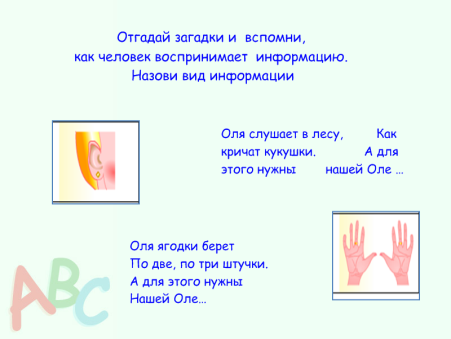 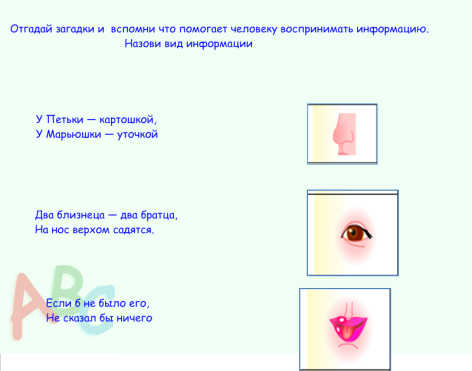 Дома вы должны были выполнить упражнение №5 из рабочей тетради на стр. 17. Прочитайте мне слова, которые вы связали по смыслу со словом «информация». Объясните почему.3.       Изучение нового материала.Человек получает информацию из окружающего мира, а что он ещё может сделать с полученной информацией? (… он может передать её другим людям, запомнить).Молодцы! Информацию можно получать, преобразовывать и передавать.Скажите, кто из нас сейчас получает информацию? (ученики). А кто – передаёт информацию? (учитель). Другая ситуация: школьник читает текст в учебнике, кто получает, а кто передаёт информацию? (школьник получает, учебник передаёт). Светофор на перекрёстке регулирует движение машин и пешеходов.   Кто получает, а кто передаёт информацию? (машины и пешеходы получают, а светофор передаёт).Очень хорошо, запомните: все объекты которые передают информацию называются источниками информации, а объекты которые получают информацию – приёмниками информации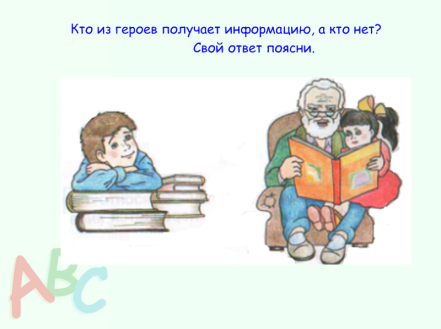 Книга – источник информации для читающего его человека. Читающий книгу человек – приемник информации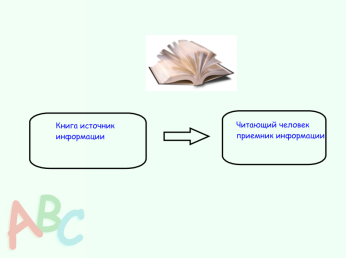 Информация передается из источника информации к приемнику информации.Все источники информации можно разделить на естественные источники информации и исскуственные источники информации.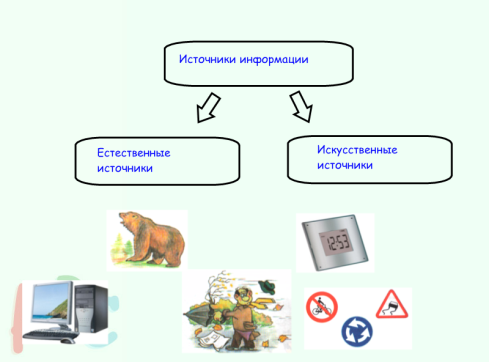 К искусственным источникам информации будем относить все, что создано человеком.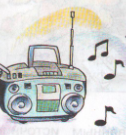 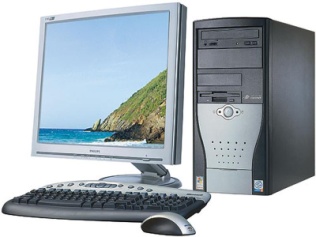 Естественные источники информации например животные  и растения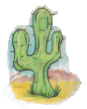 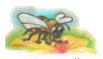 Виды источника информации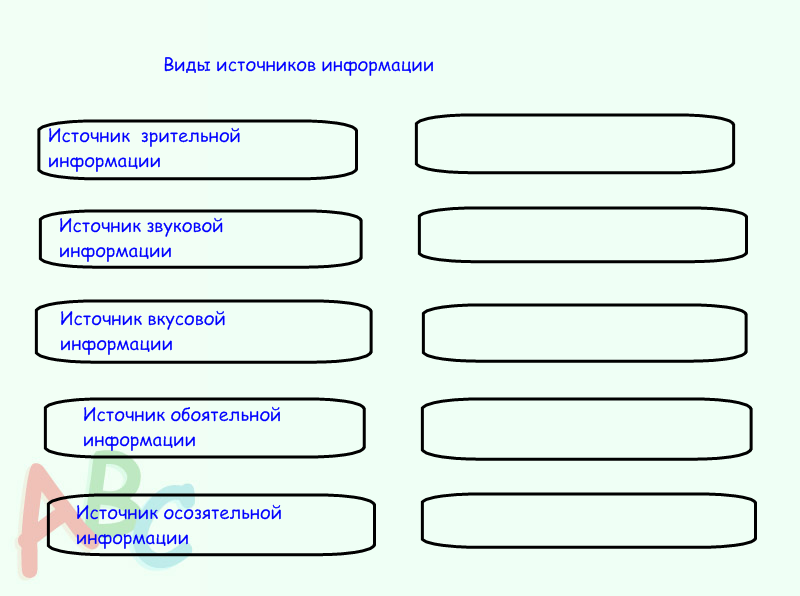 Самое главное: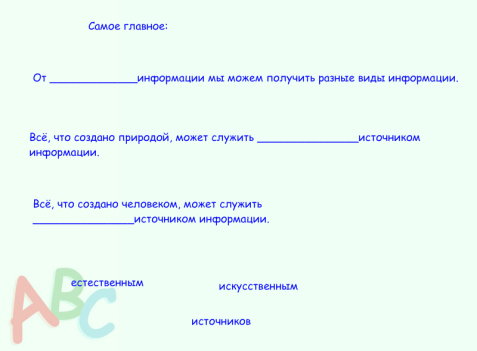   Работа в рабочих тетрадях1, Давайте выполним задание №2 в рабочей тетради на стр. 8 (вместе выполняем задание).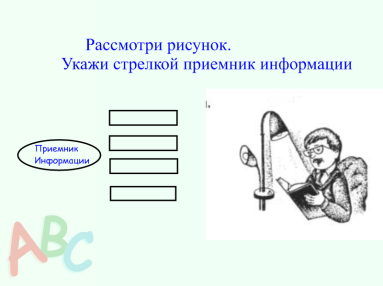 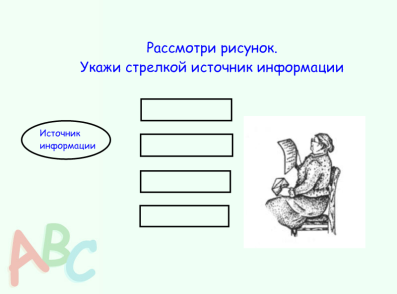 2. Посмотрите на экран, там вы видите фотографии детей, которые что делают? (слушают музыку, нюхают цветы, пробуют на вкус калач, смотрят книгу, пробуют на ощупь воду) У каждого ребёнка задействован какой-то один из органов чувств: уши, нос, язык, глаза, кожа, значит мы можем сказать, что эти дети получают (информацию) из окружающего мира.3. Задание № 5 страница 10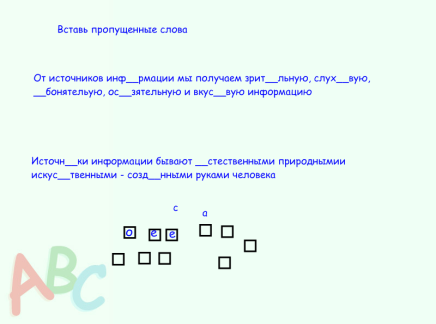 Презентация vidinformazii слайд №4. По способу восприятия информация бывает: зрительная, слуховая, обонятельная, вкусовая и осязательная.     4.       Обобщение и закрепление изученного материала.А сейчас давайте поработаем с интерактивной доской и рабочей тетрадью, чтобы закрепить полученные сегодня на уроке знания.Открываем рабочую тетрадь на странице 17. Давайте выполним задание №4 под буквой в. Придумайте свой способ представления этой информации.Презентация слайды №5-6. С помощью интерактивной доски учащиеся выполняют задания предложенные на этих слайдах и закрепляют полученные знания.Ну, вот и подошёл к концу наш урок. Сегодня мы познакомились с такими понятиями как источники и приёмники информации, узнали, какие виды информации существуют. Чтобы вам не было скучно, до нашей новой встречи, кот Макс приготовил вам домашнее задание.5.       Домашнее задание.В рабочих тетрадях выполнить задание №4 под буквами а и б на странице 16 и задание №3 на странице 22.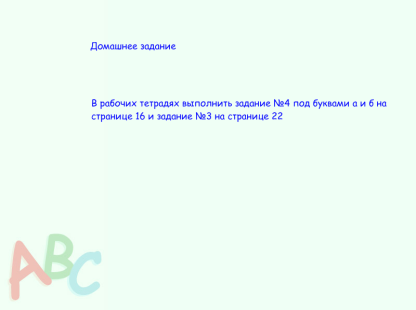 Литература:1.        Л.А. ачурина, Л.А. Боева, Н.Н. Булгакова, О.Б. Кремер, Н.В. Ярчикова. Практика работы на компьютере. Примерная программа и учебно-тематический план модуля для курса «Технология» в начальной школе 3-4 классы. - Воронеж: ВОИПКиПРО, 2009.2.        Н.В. Матвеева, Е.Н. Челак, Н.К. Конопатова, Л.П. Панкратова. Информатика и ИКТ 3 класс. – М:БИНОМ. Лаборатория знаний, 2008.3.        А.В. Хуторской, Г.А. Андрианова. Информатика и ИКТ. Рабочая тетрадь 3 класс. – М: БИНОМ. Лаборатория знаний, 2007.